Virage Dos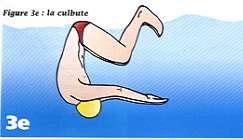 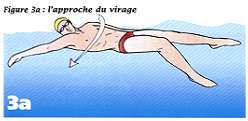 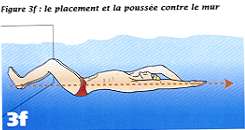 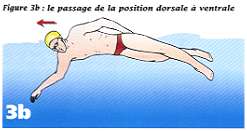 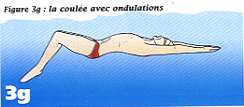 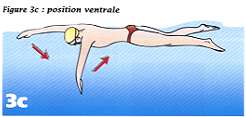 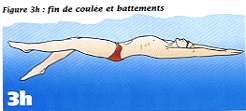 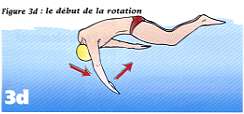 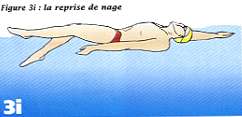 